DIVADÉLKO PRO ŠKOLY HRADEC KRÁLOVÉ –- DON QUIJOTE A TI DRUZÍ – 11. 1. 2018	Představení Divadélka pro školy z Hradce Králové se na naší škole už stalo tradicí a každý rok se na něj všichni těšíme. Letos se pro žáky 5. – 9. ročníku uskutečnilo 11. ledna. Tématem bylo období pozdní renesance ve Španělsku pod názvem Don Quijote a ti druzí aneb Zlatý věk španělské literatury. Opět jsme zhlédli netradiční výchovně vzdělávací pořad, při kterém se žáci i učitelé výborně bavili, ale zároveň se i něco dozvěděli. Pořad obsahoval ukázky ze tří dodnes uváděných her z doby, kdy Španělsko zažívalo největší kulturní rozmach ve svých dějinách. Ukázky byly interpretovány s důrazem na zachování typických prvků španělského dramatu a komedie a byly doplněné odborným výkladem o autorech a historických souvislostech. Zkušená herecká dvojice přiblížila žákům formou odlehčené improvizované přednášky tuto nepříliš populární látku literárních osnov.	První ukázka byla ze hry Vzbouření v blázinci od nejvýznamnějšího španělského renesančního dramatika Lope de Vegy. Viděli jsme přijímací rozhovor ředitele blázince s hlavním hrdinou Florianem, který se domnívá, že zabil prince a hledá mezi blázny úkryt.	K tématům z prostředí obyčejných lidí se ve své tvorbě obracel spisovatel a dramatik Tirso de Molina a jeho užívání lidového jazyka nám herci přiblížili ve druhé ukázce ze hry Zbožná Marta.		Představení vyvrcholilo ukázkou dramatizace nejznámějšího díla zlatého věku a literatury Španělska vůbec, satirického románu Důmyslný rytíř Don Quijote de la Mancha od spisovatele a dramatika Miguela de Cervantes y Saavedra.	Jako vždy byli žáci zapojováni do představení a hlavně byla velká legrace. Pořad se líbil všem dětem, zejména oceňovali přístup herců a legraci.								Eva Wachtlová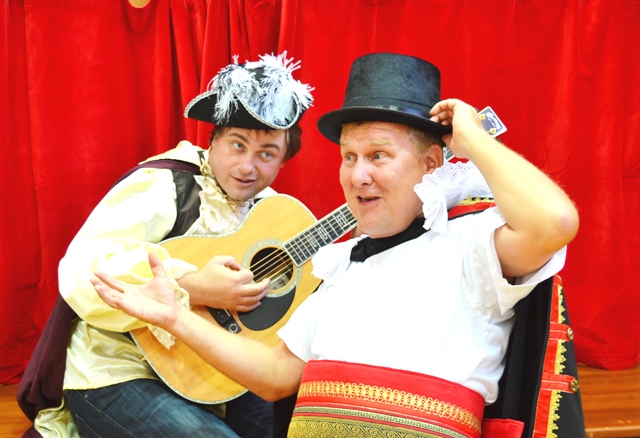 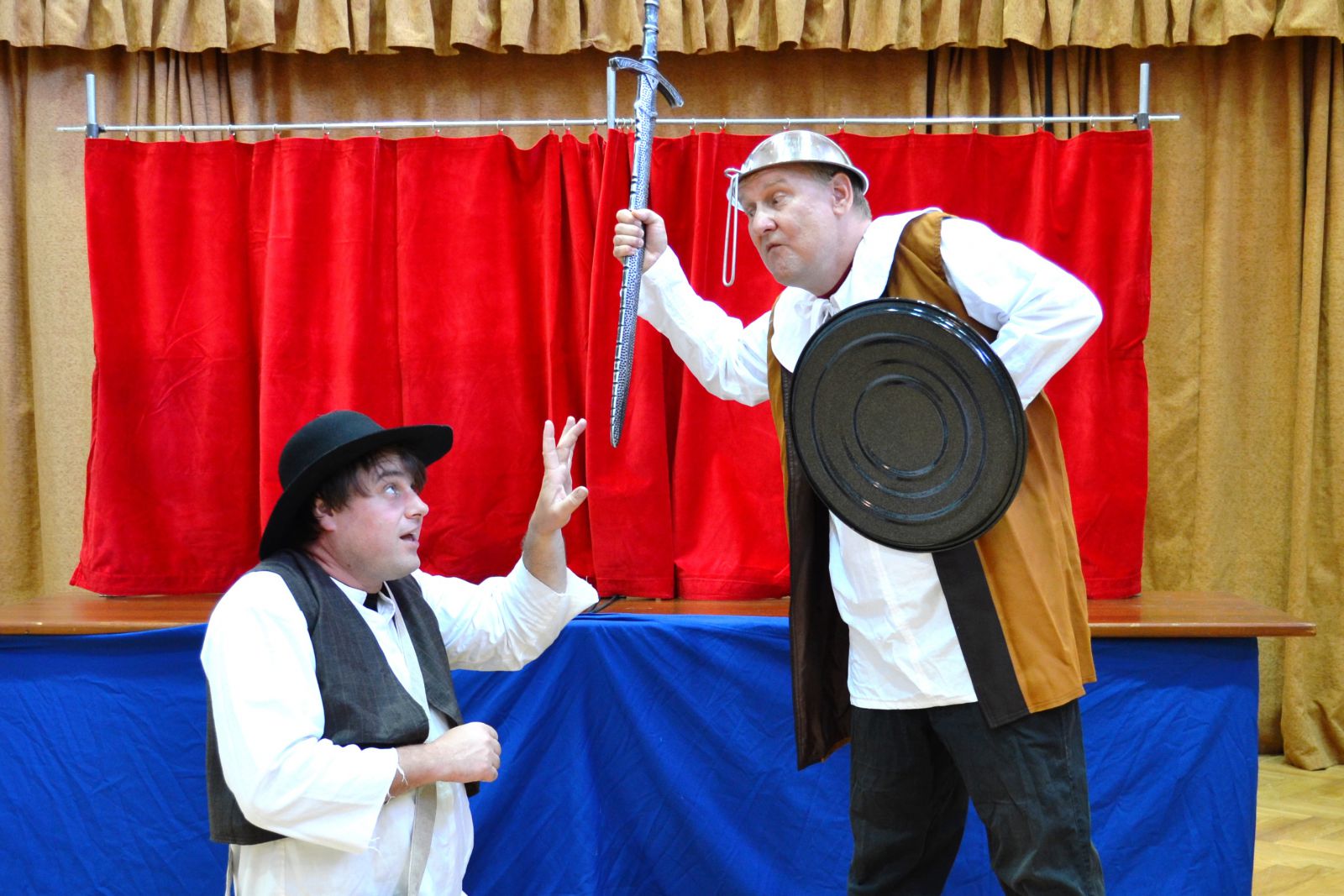 